Как родителям найти подход к ребенку-подростку?!Ребенок-подросток зачастую является некой копией своих родителей. Трудность и противоречивость этого периода развития для него обусловлена тем, что ребенок считает себя взрослым, чтобы принимать самостоятельные решения, чтобы отступать от норм поведения и в это время очень важно найти подход к подростку, ведь пока он не готов нести в полной мере ответственность за свои поступки.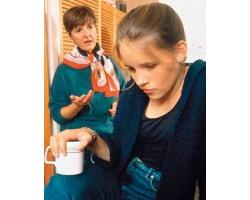 Именно в этот период родителям детей подросткового возраста важно понять ряд простых истин:Вы не сможете изменить характер своего чада, положительные черты, не заложенные в его характер с раннего детства, бесполезно прививать в том возрасте, когда он всячески демонстрирует свою «взрослость».Помните, большая часть так называемых "трудных" подростков по мере взросления становятся целиком нормальными и даже вполне успешными членами общества, опорой и гордостью своих родителей. Так что вы не одиноки в своих проблемах!Вы должны знать, что обладаете, куда большими возможностями по воздействию на своего ребенка, чем вы сами полагаете. И еще: мы не в силах изменить другого человека, однако поменять своё отношение к нему – вполне в нашей власти.Наиболее типичные ошибки родителей, допускаемые ими в процессе воспитания детей подросткового возраста:1. Гипопротекция . Ребенок получает полную свободу действий. Зачастую родители не знают, где он проводит время и с кем общается. Результат - выход за рамки дозволенного. Впервые дети знакомятся с такими вредными привычками, как алкоголь, курение и т.д. Запомните, что ребенка нужно контролировать, но этот контроль должен быть основан на доверии.2. Гиперпротекция . Постоянный контроль со стороны родителей за любыми действиями их чада, результатом чего является полное подавление его личности или, наоборот, бурная реакция протеста, с различными нарушениями поведения.3. «Кумир семьи». Родители стремятся удовлетворить все потребности подростка, уберечь его от всяческих трудностей. Итог – эгоистичный, не привыкший ни к каким отказам ребенок, не подготовленный к реальным жизненным трудностям.4. Эмоциональное отвержение . Мать либо отец всячески дают понять ребенку, что он им в тягость. В результате такого воспитания у них может вырасти только крайне неуверенная, обидчивая и скрытная личность с массой комплексов.5. Жестокость во взаимоотношениях . Чрезмерное наказание за малейшую повинность способно сделать ребенка черствым и ожесточенным.6. Стремление воспитать вундеркинда . Родители стремятся развить в своем подростке как можно больше талантов, загружая его учебой, дополнительными занятиями и т. д. Чаще всего это приводит к протесту ребенка, у которого даже нет свободного времени на общение со сверстниками. Кроме того, такое воспитание очень часто приводит к развитию у него тревожности и чрезмерной истощаемости еще слабой нервной системы.Старайтесь обращать больше внимания на положительные черты вашего ребенка, чаще хвалить его, даже если вам кажется, что выполненное им домашнее задание или другую работу можно было сделать быстрее и лучше. Не оставляйте незамеченными его старания и не бойтесь извиниться, если в чем-то неправы, так вы не уроните свой авторитет, а, напротив, укрепите его.Поддерживайте постоянный контакт со своим ребенком-подростком, в этот и без того сложный для него период он очень нуждается в любви и поддержке родных.Ненавязчиво интересуйтесь его жизнью, стараясь при этом не переходить на чтение нотаций. Найдя подход к своему ребенку, вы добьетесь того, что он будет предельно откровенен с вами, а это даст возможность мягко корректировать его поступки и поможет уберечь его от дурного влияния окружающих.Сложности подросткового возраста во многом обусловлены активным половым созреванием. Поэтому родителям важно деликатно привить своему ребенку некоторые понятия, касающиеся области гигиены и физиологии полового созревания.Для того чтобы ваш ребенок-подросток не совершил серьезных ошибок и избежал тяжелых личных неудач, вам необходимо делиться с ним своим жизненным опытом. Однако не стоит брать на себя весь груз его ошибок, иначе впоследствии он просто не сможет решать свои проблемы самостоятельно.Постарайтесь пояснить, что все вопросы он в силах разрешить сам (конечно, если он не попал в серьезные неприятности) - это поможет ему стать более ответственным. Только проявляя терпение и внимание, вы поможете ему преодолеть этот сложный, но неизбежный период развития!Рекомендации родителям подростков-студентов:- Откажитесь от расхожего мнения «мы были лучше», а «они совсем испортились». Наши дети просто другие. Они выросли в других условиях, в другой стране, с другим друзьями.- Следует отказаться на воспитание ребенка как на процесс манипулирования ребенком, управления его поведением. Переходите на общение с ребенком в форме сотрудничества. Научитесь видеть не только ошибки ребенка, но и признавать свои.- Откажитесь от убеждения в том, что вам все понятно и в себе и в ребенке. Мы видим только поступки и действия. Но подлинные мотивы и побуждения нам неизвестны. Поэтому почаще спрашивайте ребенка – почему, зачем ты это сделал?- Откажитесь от такого стереотипа, что ребенок готовится к жизни. Он живет сегодня, он живет сейчас. И это его жизнь. Позвольте ему повзрослеть. Позвольте совершать ему свои собственные ошибки.- Относитесь серьезнее к словесной педагогике. Как часто мы слышим: «Зачем я буду ему это объяснять – он обязан слушать и делать так как я велю». Но ребенок должен понять, почему нужно делать так, а не иначе.- Относитесь к ребенку с уважением. Ведь каждому из нас нужны огромные «порции» уважения и любви. Тем самым вы облегчите ему этот самый трудный период в его жизни.Источники и дополнительная информация:http://dom-sovetik.ru/family/kak-naiti-podhod-k-podrostku.htmlВозрастно-психологический подход в консультировании детей и подростков. Бурменская Г.В.Степанов В. Г. Психология трудных школьников: Учебное пособие для учителей и родителей. – М.: Академия, 1997. – 320 с.ru.wikipedia.org›Девиантное поведение.С.В.Кривцова, Е.Ю.Патяева «Семья- искусство общения с ребенком». Министерство образования Московской области 2008г.